山东农业大学林学院实验室规章制度简要手册2021年10月林学院实验室制度与安全卫生守则    一、进入实验室前须认真学习《林学院实验室规章制度简明手册》，严格遵守学校、学院实验室各项规章制度，进行仪器操作培训。二、使用前须预约登记、办理实验证并签订安全卫生承诺书，经许可方可使用实验室及设备。三、使用时（尤其是烘箱、压力容器等特种设备）须做使用登记，如实填写使用时间并放置实验证，否则将被终止实验。因仪器操作失误造成仪器损坏应及时上报，负责维修或赔偿。四、实验结束后，及时清理仪器及周边卫生，带走垃圾及实验用品（器皿、药品试剂等），禁止存放于公共实验室；严格化学品使用、存放管理、废液回收管理，禁止向水池倾倒废液。最后离开者负责关闭水电门窗。五、不穿实验服者、着装不规范者禁止进入实验室。不当行为将被有效监控。实验室安全卫生承诺签字表林学院公共实验室实验证管理办法为有效使用实验室仪器设备、保障设备安全运行，进入学院公共实验室的学生必须携带实验证，并将实验证放在指定位置，具体办法如下：一、实验证的办理携带学生证、本人2寸照片3张，到210房间办理。每人可以免费办理实验证3张。实验证为进入实验室的重要证件，应妥善保管，如因损毁、丢失需补办时，按工本费2元/张缴费。二、实验证的使用1、借用仪器、使用实验室时要凭实验证办理预约手续。2、在公共实验室做实验时，应将实验证放在使用仪器旁。如要同时使用多台仪器，则需放置多张实验证。三、注意事项1、实验证持有人必须遵守实验室各项管理规定，实验证只能本人使用，不能借用，禁止无实验证做实验。未经允许，禁止带领其他无证人员使用仪器。2、必须填写设备使用登记表。严禁使用设备不登记。登记信息应真实完整及时。3、持实验证使用5万元以上贵重仪器设备时，需要经过实验室培训登记后才能使用，禁止未经培训而使用。4、实验期间，发现实验室违规行为、安全隐患、设备故障或损坏要及时报告，对不及时汇报的要追究责任。5、实验室老师要定期查看监控录像、进入实验室现场检查。凡发现有违反以上规定者，可以采取暂停实验、切断电源等措施，严重者要上报学院进行通报批评。林学实验教学中心实验教学管理制度实验教学是实践教学的主要环节之一，对于验证、理解理论知识，掌握实验技能，培养动手能力和创新意识，具有十分重要、不可替代的作用。为切实保障正常的实验教学秩序和实验教学效果，完成规定的实验教学任务，制定本制度。一、实验教学管理体制在学院的领导下，建立由分管院长、实验教学中心主任、系主任、实验教师、实验员、督导组专家、教学秘书组成的实验教学管理工作小组。由实验教学中心对实验教学统一安排和管理。二、实验课竞课制度建立实验课竞课制度。学期期中至期末，由实验教学中心组织各专业有关任课教师，对下学期必修实验课实行竞课，选择责任心强、教学效果好的教师为主讲教师，负责进行实验教学。三、实验教材建设主讲教师根据学校的有关要求，负责组织进行实验大纲、实验教材、实验指导书等的建设。给予一定的工作量。每一门实验课在开课前即应具备上述材料。四、实验教学秩序实验教师应在期终前，向实验教学中心提交下学期实验课所用仪器设备和实验材料的详细计划。实验教学中心据此做好实验仪器设备和材料的准备。实验教师应在开学前，向实验教学中心递交实验课教学日历。注明实验项目、实验内容、日期、节次、上课地点。实验教学中心应在开学前一周安排好各门实验课程的上课地点（实验室），制定出每个实验室实验课程表、实验教学中心总课程表。在开学前一周将实验课程表下达给实验员。每次实验课之前，实验教师和实验员应一同准备实验。首次承担实验课的教师和开新实验的教师，应试讲、试做，经考核合格后，方可指导实验课。实验教师要根据实验课程表按时到指定的实验室上课，不得随意调停课，不得缺课。实验教学中心负责实验教学秩序的监督、检查、纠正。五、实验教学过程管理学生应遵守学习纪律，不迟到早退。教师应进行课堂考勤。累计缺课达三分之一以上者，无资格参加实验课考试考核。学生应认真听课，努力掌握实验技术，做好实验课原始记录。教师应布置实验课作业，学生应按时完成实验报告。实验课教师要及时、认真批改实验报告。每一份实验报告都应有成绩、批阅日期、教师签名。教师批改的实验报告应及时发给学生，让学生了解自己对实验技术的掌握情况。实验课全部实验报告应及时收回，装订整理后，送实验教学中心存档。实验员应及时掌握实验课基本情况，督促教师做好安全培训，认真做好实验日志和实验课记录。实验教学中心主任、督导组专家、院领导应进行检查性听课。实验教师要严格执行实验教学日历，按时开出各个实验，使实验开出率达到百分之百。实验课全部实验结束后，实验教师应组织学生进行实验课考试考核。阅卷结束后，将学生试卷、考试成绩单送实验教学中心存档。六、实验教学考核期终或下学期初，在分管院长领导下，由实验教学中心统一组织，实验中心主任、副主任、实验员、督导组专家组成考核工作小组，实验教学中心主任任组长，对实验课教师实验教学情况进行全面考核。考核结果分为优秀、合格、不合格三种。七、奖罚考核结果记入教师业务档案，作为年度考核和晋升高一级技术职称的依据之一。考核结果为优秀的，给予表扬和物质奖励，同等条件下优先推荐晋升高一级技术职称；对考核不合格的，提出批评，扣罚奖金，当年无资格晋升高一级技术职称。八、建立实验教学档案各本科专业培养方案、实验大纲、实验教材、实验指导书、实验教学日历、实验课程表、实验课记录、实验项目卡片、实验报告、实验试卷、实验课成绩单等档案分别由实验教师、实验员、实验中心主任负责建立，由实验中心主任统一存档。实验室安全卫生检查记录表注：实验室负责人检查每日一次；院级检查每月至少一次；校级检查每学期至少一次。林学实验教学中心仪器设备管理制度一、管理体制实行校实验管理科、实验中心、实验室三级管理。学校实验管理科给与宏观指导；实验中心制定管理要求；专职实验技术人员具体负责仪器使用管理。按照功能和学科特点设置实验室，按照实验室功能配置相关仪器。二、仪器设备的购置1、院辖教学科研设备购置购置教学科研仪器设备，教师须提交书面购置申请。内容应包括：（1）拟购置设备名称、型号、规格、单价、数量、性能、主要技术指标、生产厂家。（2）拟购置设备用途 ：注明实验课程、实验项目名称或教学实习、SRT项目、课程论文、毕业论文等。学院根据中心设备和经费现状，经与有关实验技术人员商讨后，确定是否需要购置，由实验中心负责购置。购置前需提前确定放置位置。2、学科团队及教师科研项目设备购置由相关学科教师或研究室管理人向学院负责人提交购置申请，内容参考院辖教学科研设备购置申请。学科团队负责人根据研究室设备和经费实际，确定是否需要购置，由学科团队或项目主持人根据课题研究需要组织购置。3、精密贵重仪器、大型成套设备、大批同类物资以及基本建设项目，由学校统一招标购置。三、仪器设备验收由实验中心或学科团队或项目主持人组织相关人员组成验收小组，对采购仪器进行技术鉴定，以确保购置仪器质量。四、账物管理凡采购仪器设备均建档入账。新购仪器设备及时办理固定资产登记手续，并将仪器信息上网。账、卡、物相符。五、仪器设备使用管理学院仪器设备清单在学院网页上定期公开，免费下载，共享使用，部分设备可酌情收取使用费。学科团队实验室仪器设备由学科负责管理，本科实验室、科研公共实验室的仪器设备由专职实验人员管理。本科生、研究生、教师使用仪器设备，要及时登记；借用的仪器设备应及时归还，借用期最多不超过30天。确需继续使用，应及时办理续借手续。六、仪器设备的报废实验中心主任、实验技术人员、仪器管理人员组成技术鉴定小组，对申请报废仪器进行技术鉴定，填写《仪器设备报废鉴定表》，经学院分管院长批准后、报学校主管部门。林学实验教学中心贵重仪器设备管理规则第一章 总则第一条：为加强本实验教学中心贵重仪器设备管理，提高使用效益，根据教育部《高等学校仪器设备管理办法》制定该规则。第二条：贵重仪器设备为单价10万元以上（含10万）的仪器设备。第三条：贵重仪器设备实行“专管共用，资源共享”。在完成教学任务的前提下，积极开放使用，以充分发挥其效益。第二章 采购第四条：欲购置贵重仪器设备，须先由所属专业根据学科发展特点和实验室仪器设备现状，向实验教学中心提交书面购置计划（包括仪器设备名称、主要用途、生产厂家、型号规格、单价、台数、购买理由）。第五条：实验教学中心接到贵重仪器设备购置计划后，应及时向分管实验室工作的副院长汇报，经院实验室建设工作委员会论证通过后，由实验教学中心将仪器购置计划上报学校。第六条：仪器设备购置申请计划经学校批准后，由实验教学中心招标采购或谈判竟价采购。第七条：论证内容：一、说明欲购置仪器对学科发展的意义和必要性。二、欲购仪器设备的先进性、实用性和性能价格比合理性。三、使用效益预测（小时/年）。四、校内外不同学科共用方案。第八条：验收。由分管副院长、实验教学中心主任、专业主任、有关仪器设备管理的技术人员组成验收小组，对新购置仪器进行验收。验收的主要内容：1、按合同和装箱单清点验收。2、检查仪器设备表观有无锈、损伤等。3、严格按合同或说明书对仪器的功能、指标逐项验收，保证可重复性和稳定性。4、验收过程中若发现质量问题，验收小组应在索赔期前30天内，写出书面报告报学校实验管理科，及时办理索赔手续。5、验收结束后，写出详细的验收报告。应包括验收过程中出现的问题，排除故障的措施技术、性能指标的符合情况、、遗留问题及处理意见、保修期限等。同时应附上验收的主要数据、表格等。6、验收合格后一个月内，实验教学中心负责将仪器设备的档案资料存档，并交学校资产处存档。第三章 使用和管理第九条：配备责任心强，有经验的实验技术人员担任贵重仪器设备的管理员。仪器设备管理人员应掌握仪器设备工作原理，熟练使用仪器设备，充分发挥仪器设备的各种功能。制定并严格执行仪器设备操作规程和管理制度。认真做好使用、维护、维修记录。建立仪器设备档案技术资料和管理档案。第十条：经培训考核合格的人员方能上机操作。对因违反规定造成仪器设备损坏将视情节轻重严肃处理。 第十一条：本实验教学中心贵重仪器设备实行专管共用。在完成实验教学任务的基础上，对校内外开放。 第十二条：贵重仪器设备发生故障时，实验技术管理人员应向实验教学中心汇报，及时组织修复。对于较大事故，其责任人要写出详细的事故报告，交实验教学中心。由实验教学中心组织有关人员分析事故原因，分清责任，提出处理意见并报告学院。 第十三条：贵重仪器设备不允许自行拆卸或者解体使用。否则将作为责任事故予以追究。第四章 考核与奖惩第十四条：根据《高等学校仪器设备管理办法》和《高等学校贵重仪器设备效益年度评价表》，对仪器设备的使用和管理实行考核制度。其考核范围包括：有效机时（实际测试时数+前后处理时数）是体现效益的重要指标。应分别教学、科研和社会服务进行统计。完成的科学研究项目（国家级、省部级、厅市级等）、科研项目获奖情况（国家级、省部级、厅市级等）。完成的学位论文情况。包括本科生毕业论文、硕士学位论文、博士学位论文和大学生SRT活动论文。人才培训。通过培训，指导本科生、研究生、教学科研人员掌握仪器设备的工作原理和基本操作方法的情况。各类人员（分别校内外）数量统计。贵重仪器设备日常管理及维护、维修与运行状态情况。第十五条：考核工作由分管实验教学工作的副院长会同实验教学中心主任主持进行。考核结果向全院公布。 第十六条：奖惩对于使用率高、取得的科研成果多、完成的研究项目多、人才培养做得好的仪器设备管理人员，予以表彰和奖励。对于拒绝开放共用，维护、保养差的仪器设备管理人员，给予批评。实验室开放及仪器（含特种设备）使用记录、实验室维护检修记录、实验室培训记录表注：每年至少各一次安全与操作培训、操作演练、应急演练；仪器设备应定期保养维林学院危险化学品管理办法为保护师生和人民群众生命财产安全，维护教学秩序，经林学院研究，特制定本办法。    危险化学品指易燃、易爆、有毒、强腐蚀性化学物品。1、实验课和实验室开放使用的危险化学品，由实验教学中心统一采购。科研实验室使用的，由学科团队和项目负责人采购。必须通过正规渠道采购，每学期集中采购一次，申购数量为半年用量；须建立采购、使用、库存台账，台账至少保存3年。2、建立采购登记制度。注明名称、数量、时间、存放地点、保管人。3、危险化学品分类存放于化学药品室专用柜中。实验室要指定专人保管易制毒、危险、剧毒化学品，双人双锁双人保管，当日不用的归橱上锁，确保存放、使用安全。4、建立危险化学品使用登记制度。注明实验名称、专业班级、人数、化学品名称、数量、任课教师、领用人、时间。5、大学生、研究生进入开放实验室使用危险化学品，必须事先递交经指导教师同意和签字的书面申请（说明实验项目、危险化学品名称、数量、时间、使用人），报实验教学中心主任或分管副院长审核批准，并详细登记。6、保管员应严格按登记的数量付给危险化学品。实验剩余的危险化学品，必须送交保管员，保管员应及时将其入柜。7、不允许私自携带危险化学品进入实验室。不允许将危险化学品带出实验室。8、各实验室负责人应高度重视危险化学品管理，对各个环节严格管理，做到细致、周密。保管员要高度负责，努力管好危险化学品。易制毒化学品分类和品种目录第一类
　　1．1－苯基－2－丙酮
　　2．３，4－亚甲基二氧苯基－2－丙酮
　　3．胡椒醛
　　4．黄樟素
　　5．黄樟油
　　6．异黄樟素
　　7. N－乙酰邻氨基苯酸
　　8．邻氨基苯甲酸
　　9．麦角酸＊
　　10．麦角胺＊
　　11．麦角新碱＊
　　12．麻黄素、伪麻黄素、消旋麻黄素、去甲麻黄素、甲基麻黄素、麻黄浸膏、麻黄浸膏粉等麻黄素类物质＊
第二类
　　1．苯乙酸
　　2．醋酸酐
　　3．三氯甲烷
　　4．乙醚
　　5．哌啶
第三类
　　1．甲苯
　　2．丙酮
　　3．甲基乙基酮
　　4．高锰酸钾
　　5．硫酸
　　6．盐酸
说明：一、第一类、第二类所列物质可能存在的盐类，也纳入管制。
　　  二、带有＊标记的品种为第一类中的药品类易制毒化学品，第一类中的药品类易制毒化学品包括原料药及其单方制剂。三、上述《易制毒化学品分类和品种目录》出至中华人民共和国国务院第445号令《易制毒化学品管理条例》。山东农业大学实验室易制毒化学品管理流程图                   山东农业大学实验室易制毒化学品采购申请表学院：                     实验中心或科研实验室名称及房间号：                                                     年   月   日分管院长：                 实验中心主任或实验室负责人：                       填表人：1、填表说明：本表一式二份，填表人、易制毒品管理员各一份。申购数量为实验室或项目组半年的使用量，对药品纯度、规格等有特殊要求的请附说明文件。2、管理要求：① 实验室尽量不用易制毒化学品做实验，因特殊情况必须使用时，一定要通过学校正规渠道采购，建立台账，详细记录采购、使用、库存等情况，台账至少保存3年。② 实验室要指定专人保管易制毒化学品，当日不用的归橱上锁，确保存放、使用安全，达不到学校管理要求的实验室禁止使用。③ 因私自采购、使用、处置易制毒化学品而发生的问题，由当事人负责。3、学校易制毒品监督管理电话：68797  62378实验用品、化学药品购买使用登记表注：易制毒品必须通过正规渠道采购，每学期集中采购一次，申购数量为半年用量；须建立采购、使用、库存台账，台账至少保存3年；实验室要指定专人保管易制毒、危险、剧毒化学品，双人双锁双人保管，当日不用的归橱上锁，确保存放、使用安全；普通化学品也应严格管理。山东农业大学实验室危险废物管理台账学院：                 实验室名称及房间号：                                                   台账编号：                                                         备注：1、台账由危险废物保管人填写。2、废物名称：注明主要危害成分名称（如含铬废液、含汞废液、含酚废液、废有机溶剂等）。3、存放地点：危险废物暂存点楼房号。4、废物去向：内部自行利用或交由专业公司处置。5、台账编号：由实验室自行编号，不得缺号。6、台账要装订成册。实验室废液相容表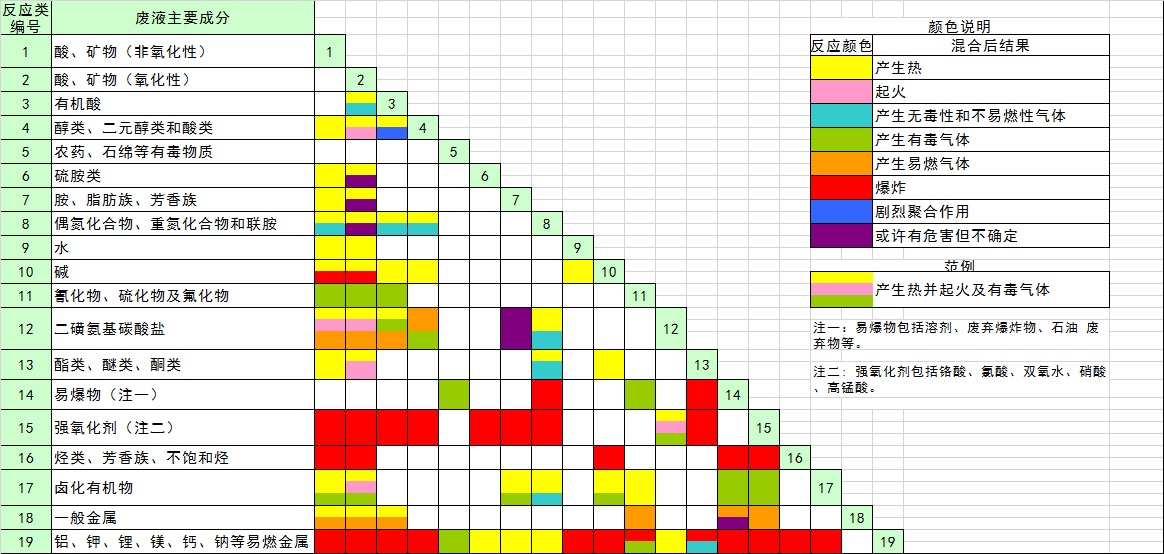 固体危险废物统计表学院（盖章）：             负责人：                   年   月   日液体危险废物统计表学院（盖章）：             负责人：                   年   月   日林学院实验室突发安全事故应急预案一、总则（一）依据《中华人民共和国突发事件应对法》、《国家突发公共卫生事件总体应急预案》等文件，结合学校实验室的实际情况，制定本预案。（二）有效预防、及时控制和妥善处置实验室突发安全事故，保证实验室正常的教学科研秩序，保护实验人员生命及财产安全，防止环境污染，提高师生应对突发事故的能力，最大限度地减少突发事故造成的损失。（三）坚持“以人为本、预防为主”的原则；实行校院两级管理，明确分工，依法规范。对突发安全事故反应迅速，科学处置。二、应急组织体系及职责（一）林学实验教学中心应急救援工作领导小组成员及责任分工组长：于晓艳 桑亚林副组长：张永涛成员：孟凡志、王利、强薇、杜明芸、段祖安、贾万达、张明忠、韩克杰、董玉惠、王树梅张永涛、韩克杰、董玉惠 负责校本部公共科研实验的安全工作。具体的实验室为： 北校区7#207、311、313、318、509。王利 主要负责南校区所辖实验室的安全工作，具体的实验室为： A-502，A-504，A-510，A-512，A-515，A-517。杜明芸主要负责南校区《树木标本室》、校本部《园林植物标本室》及所辖实验室的安全工作。负责的具体实验室为：南校A—508、A—505、A-513、A519、A521、B323。段祖安主要负责南校区所辖实验室的安全工作，具体负责A-501，A-506，A-507， A-509、A-511，A-514，A-516。贾万达、王树梅负责南校区所有木材实验室的安全应急工作。孟凡志、张明忠负责南校区实验教学基地的安全应急工作。强薇负责制图绘画实验教学中心的安全应急工作。其余实验室、研究室由分管的教师负责。（二）事故初起阶段，在研究室负责人、实验教学中心主任、现场教师或实验技术人员的领导下，由实验室工作人员和学生协同处置突发事件。实验中心主任或研究室负责人无法处置的安全事故，立即通知学院领导，由学院应急处置工作小组负责指挥、协调。学院无法单独处置的突发安全事故，已造成人员伤亡，或不及时处置可能导致人员伤亡及重大财产损失的突发安全事故，由学校安全事故应急处置指挥小组处置。（三）发现安全事故时迅速、准确报警和报告。校内有关单位电话：学校公安处处长室 2910    学校消防办 1903   校医院 2715、2337教务处分管处长室 2264    教务处实验管理科   2378林学院办公室 2216、8136     林学院实验教学中心 8137、2986校外有关单位电话：泰安市第一人民医院急病救护 8221120    泰安市中心医院急病救护   8224161泰安市煤气报警电话  8227085          泰安煤气维修  8224091三、运行机制（一）预防1.实验室工作人员针对各种可能发生的突发事故，首先完善预防、预警机制，开展风险评估分析，做到早防范、早发现、早报告、早处置。2.加强实验室标准化建设，由实验教学中心主任、研究室负责人对实验设备配置、个人防护、应急设备器具、实验室安全行为、安全操作规程等做出明确规定。3.建立实验室病原微生物专库，有毒有害化学试剂储存室。对传染性病原微生物样本，加热设备，压力容器，放射性同位素及射线装置，剧毒、高毒、强酸、致癌、易燃、易爆等危险品建立严格的管理制度和使用登记制度。4.增强师生的安全意识，落实安全管理责任，加强日常安全巡查，及时消除安全隐患。5.加强应急反应机制的日常管理，在实践中经常演练和完善应急处置预案。6.实验教学中心主任、研究室负责人要加强实验人员的培训教育，提高应对突发事故的实战能力。（二）预警1.建立有效的预警机制，为各种危险品建立档案和使用记录，发现遗失、不当存放，立即处置。2.重视实验人员健康检查，发现与实验室生物安全有关人员感染或伤害立即报告、处置。3.严格执行安全巡查制度，及时发现、消除隐患，对存在不安全行为的人员，有安全隐患的设备设施、用品用具，及时发出书面预警通知，提醒相关人员提高警惕。（三）安全状态监测1.实验室日常工作中，与实验有关的所有人员均有义务对实验室安全状况进行监督、检查、举报，对举报有功人员由学院进行奖励。2.实验过程中，注意监控实验室内状况，包括仪器主机、附件，特别是气体贮存容器及其主要连接件（管路、阀门等）是否正常；水、电、气状态是否正常；实验室内有无异常气味、响声；（非正常）火苗、火花；空气中有无不明烟雾，地面上有无不明液体、固体等。3.仪器设备检查由实验操作人员定期进行。包括对仪器设备电气性能的评估；对装载易燃气体钢瓶或其他容器的安全检测；对化学试剂存放使用的安全性检查；对实验室水、电、气运行状况的检查等。（四）信息报告突发安全事故发生后，现场人员应在自救的同时立即向所在单位负责人汇报，及时启动应急预案。如经初步处理仍无法控制，要立即通知学院领导、学校公安处、地方应急处置单位等，请求协同处理。事故基本控制后，及时对突发事故进行侦测、调查，综合评估，控制危害蔓延。 四、部分安全事故应急处置措施（一）致病性病原微生物传播应急处置1.实验室突发事故应急救援小组接到传播报告后，立即组织人员对传播事故进行确认，并对传播的病原体性质及扩散范围进行充分评估。2.立即封存致病性病原微生物标本，防止微生物扩散。3.对相关人员进行医学检查，对密切接触者进行医学观察并留取本底血清或相关标本。4.对造成污染的工作环境及污染物进行消毒。5.配合医院等有关部门开展进一步调查。（二）试剂操作安全事故应急处置1.强碱腐蚀。先用大量水冲洗，再用2%醋酸溶液或饱和硼酸溶液清洗，然后再用水冲洗。若溅入眼内，用硼酸溶液冲洗。2.强酸腐蚀。先用干净毛巾擦净伤处，用大量水冲洗，然后用饱和碳酸氢钠溶液(或稀氨水、肥皂水)冲洗，再用水冲洗，最后涂上甘油。若溅入眼内，先用大量水冲洗，再用碳酸氢钠溶液冲洗，严重者送医院治疗。3.液溴腐蚀。应立即用大量水冲洗，再用甘油或酒精洗涤伤处。4.氢氟酸腐蚀。先用大量冷水冲洗，再以碳酸氢钠溶液冲洗，然后用甘油氧化镁涂在纱布上包扎。5.苯酚腐蚀。先用大量水冲洗，再用4体积10％的酒精与1体积三氯化铁混合液冲洗。6.误吞毒物。常用的解毒方法有：给中毒者服催吐剂，如肥皂水；灌水或服鸡蛋白、牛奶和食物油等，以缓和刺激，随后用干净手指伸入喉部，引起呕吐。注意磷中毒者不能喝牛奶，可用5—10毫升1％硫酸铜溶液加入一杯温开水内服，引起呕吐，然后送医院治疗。（四）仪器设备安全事故应急处置1.金属外壳的仪器设备要有充分的接地保护，如仪器设备漏电导致人员触电，首先切断电源，若来不及切断电源，可用绝缘物挑开电线，在未切断电源之前，切不可用手拉触电者，也不能用金属或潮湿的物品挑电线。触电者出现休克现象时，应立即进行人工呼吸，并通知医院治疗。2.仪器使用中的容器破碎及污染物质溢出，立刻戴上防护手套，按照仪器的标准作业程序关机，清理污染物及破碎玻璃，再对仪器进行消毒清洗，同时告知其他人员注意。（五）火灾事故应急处置1.实验室应按规定配备灭火器、灭火毯、沙箱、消防栓等消防器材，实验室工作人员必须经常检查消防器材的有效性并熟悉其操作规范，清楚安全通道所在位置。2.局部起火，立即使用灭火器、灭火毯、沙箱等灭火；发生大面积火灾，实验人员已无法控制，应立即报警，通知所有人员沿消防通道紧急疏散。同时，立即向消防部门报警，向学院领导报告，有人员受伤时，立即向医疗部门报告，请求支援。人员撤离到预定地点后，实验教师、实验室工作人员、学生干部立即组织清点人数，对未到人员尽快确认所在的位置。（六）污染事故应急处置1.实验室发生污染事故后，现场人员立即启动应急预案，通知疏散可能受到危害的人员，并尽快通知实验中心主任或科研实验室负责人，救助受伤人员，尽可能防止污染区扩散。2.实验中心主任或科研实验室负责人接到通知后，迅速到达现场，指导相关人员实施紧急救援，如发现事故难以控制，要尽快通知分管院长，并请求相关部门援助。3.发生事故的学院领导应针对事故可能造成的危害，封闭、隔离或者限制使用有关场所，中止可能导致危害扩大的行为，组织调集环境应急所需物资和设备，确保处置科学有效。五、应急响应的终止在突发安全事故得到彻底控制，经突发事故处理指挥小组确定，终止应急状态。 林学院实验教学中心2020年3月12日易制爆危险化学品名录（2017年版）注： 1、各栏目的含义：“序号”：《易制爆危险化学品名录》（2017年版）中化学品的顺序号。  “品名”：根据《化学命名原则》（1980）确定的名称。  “别名”：除“品名”以外的其他名称，包括通用名、俗名等。 “CAS号”：Chemical Abstract Service的缩写，是美国化学文摘社对化学品的唯一登记号，是检索化学物质有关信息资料最常用的编号。 “主要的燃爆危险性分类”：根据《化学品分类和标签规范》系列标准（GB30000.2-2013~GB30000.29.2013）等国家标准，对某种化学品燃烧爆炸危险性进行的分类。2、除列明的条目外，无机盐类同时包括无水和含有结晶水的化合物。3、混合物之外无含量说明的条目，是指该条目的工业产品或者纯度高于工业产品的化学品。4、标记“*”的类别，是指在有充分依据的条件下，该化学品可以采用更严格的类别。危险化学品目录（2018版）危险化学品目录很长，大约114页，此处不附。使用的药品是否属于危险化学品，请网上自查。如果是，请按照危化品要求购买、使用、存放、废弃管理。一、危险化学品的定义和确定原则定义：具有毒害、腐蚀、爆炸、燃烧、助燃等性质，对人体、设施、环境具有危害的剧毒化学品和其他化学品。确定原则：危险化学品的品种依据化学品分类和标签国家标准，从下列危险和危害特性类别中确定：1．物理危险爆炸物：不稳定爆炸物、1.1、1.2、1.3、1.4。易燃气体：类别1、类别2、化学不稳定性气体类别A、化学不稳定性气体类别B。气溶胶（又称气雾剂）：类别1。氧化性气体：类别1。加压气体：压缩气体、液化气体、冷冻液化气体、溶解气体。易燃液体：类别1、类别2、类别3。易燃固体：类别1、类别2。自反应物质和混合物：A型、B型、C型、D型、E型。自燃液体：类别1。自燃固体：类别1。自热物质和混合物：类别1、类别2。遇水放出易燃气体的物质和混合物：类别1、类别2、类别3。氧化性液体：类别1、类别2、类别3。氧化性固体：类别1、类别2、类别3。有机过氧化物：A型、B型、C型、D型、E型、F型。金属腐蚀物：类别1。2．健康危害 急性毒性：类别1、类别2、类别3。皮肤腐蚀/刺激：类别1A、类别1B、类别1C、类别2。严重眼损伤/眼刺激：类别1、类别2A、类别2B。呼吸道或皮肤致敏：呼吸道致敏物1A、呼吸道致敏物1B、皮肤致敏物1A、皮肤致敏物1B。生殖细胞致突变性：类别1A、类别1B、类别2。致癌性：类别1A、类别1B、类别2。生殖毒性：类别1A、类别1B、类别2、附加类别。特异性靶器官毒性-一次接触：类别1、类别2、类别3。特异性靶器官毒性-反复接触：类别1、类别2。吸入危害：类别1。3．环境危害危害水生环境-急性危害：类别1、类别2；危害水生环境-长期危害：类别1、类别2、类别3。危害臭氧层：类别1。二、剧毒化学品的定义和判定界限定义：具有剧烈急性毒性危害的化学品，包括人工合成的化学品及其混合物和天然毒素，还包括具有急性毒性易造成公共安全危害的化学品。剧烈急性毒性判定界限：急性毒性类别1，即满足下列条件之一：大鼠实验，经口LD50≤5mg/kg，经皮LD50≤50mg/kg，吸入（4h）LC50≤100ml/m3（气体）或0.5mg/L（蒸气）或0.05mg/L（尘、雾）。经皮LD50的实验数据，也可使用兔实验数据。三、《危险化学品目录》各栏目的含义（一）“序号”是指《危险化学品目录》中化学品的顺序号。（二）“品名”是指根据《化学命名原则》（1980）确定的名称。（三）“别名”是指除“品名”以外的其他名称，包括通用名、俗名等。    （四）“CAS号”是指美国化学文摘社对化学品的唯一登记号。（五）“备注”是对剧毒化学品的特别注明。四、其他事项（一）《危险化学品目录》按“品名”汉字的汉语拼音排序。（二）《危险化学品目录》中除列明的条目外，无机盐类同时包括无水和含有结晶水的化合物。（三）序号2828是类属条目，《危险化学品目录》中除列明的条目外，符合相应条件的，属于危险化学品。（四）《危险化学品目录》中除混合物之外无含量说明的条目，是指该条目的工业产品或者纯度高于工业产品的化学品，用作农药用途时，是指其原药。（五）《危险化学品目录》中的农药条目结合其物理危险性、健康危害、环境危害及农药管理情况综合确定。林学实验教学中心特种设备安全管理制度为防止发生意外事故，确保人身生命安全，根据山东省高校工委、山东省质量技术监督局、山东省教育厅《加强学校特种设备安全管理》的要求，制定本制度。1、特种设备是指涉及生命安全、危险性较大的锅炉、压力容器、压力管道、电梯等。2、购置和使用特种设备，必须是符合安全要求的合格产品。3、特种设备必须由具备资质的生产单位负责安装、维修、检验。4、使用特种设备前须到市质量技术监督局办理注册登记手续。5、各实验室应指定专人管理特种设备，根据安全要求存放。6、特种设备操作人员必须进行业务培训，经市质量技术监督局考核合格，获得资格证书，方能上岗。使用特种仪器，必须经各实验室负责人批准，安排获得资格证书者负责操作。7、建立特种设备安全技术档案。主要包括：产品质量合格证书、使用维护说明书、定期检验报告、定期自行检查记录、日常维修保养记录、日常使用记录。8、根据安全技术规范规定的检验周期，提前一个月向特种设备检验检测机构申请进行检验。未经定期检验或检验不合格的特种设备，严禁继续使用。9特种设备管理员应定期对特种设备进行维修保养与检查，确保无故障或隐患时方能使用。10、对特种设备操作管理人员发放责任津贴。实验室管理工作档案清单本人承诺进入实验室前已征得导师同意，已认真学习《林学院实验室规章制度简明手册》，已进行仪器操作培训。本人将严格遵守学校、学院实验室各项规章制度，如有违反，愿意担责。（每人在每个实验室只签一次即可）本人承诺进入实验室前已征得导师同意，已认真学习《林学院实验室规章制度简明手册》，已进行仪器操作培训。本人将严格遵守学校、学院实验室各项规章制度，如有违反，愿意担责。（每人在每个实验室只签一次即可）本人承诺进入实验室前已征得导师同意，已认真学习《林学院实验室规章制度简明手册》，已进行仪器操作培训。本人将严格遵守学校、学院实验室各项规章制度，如有违反，愿意担责。（每人在每个实验室只签一次即可）本人承诺进入实验室前已征得导师同意，已认真学习《林学院实验室规章制度简明手册》，已进行仪器操作培训。本人将严格遵守学校、学院实验室各项规章制度，如有违反，愿意担责。（每人在每个实验室只签一次即可）本人承诺进入实验室前已征得导师同意，已认真学习《林学院实验室规章制度简明手册》，已进行仪器操作培训。本人将严格遵守学校、学院实验室各项规章制度，如有违反，愿意担责。（每人在每个实验室只签一次即可）本人承诺进入实验室前已征得导师同意，已认真学习《林学院实验室规章制度简明手册》，已进行仪器操作培训。本人将严格遵守学校、学院实验室各项规章制度，如有违反，愿意担责。（每人在每个实验室只签一次即可）本人承诺进入实验室前已征得导师同意，已认真学习《林学院实验室规章制度简明手册》，已进行仪器操作培训。本人将严格遵守学校、学院实验室各项规章制度，如有违反，愿意担责。（每人在每个实验室只签一次即可）本人承诺进入实验室前已征得导师同意，已认真学习《林学院实验室规章制度简明手册》，已进行仪器操作培训。本人将严格遵守学校、学院实验室各项规章制度，如有违反，愿意担责。（每人在每个实验室只签一次即可）本人承诺进入实验室前已征得导师同意，已认真学习《林学院实验室规章制度简明手册》，已进行仪器操作培训。本人将严格遵守学校、学院实验室各项规章制度，如有违反，愿意担责。（每人在每个实验室只签一次即可）本人承诺进入实验室前已征得导师同意，已认真学习《林学院实验室规章制度简明手册》，已进行仪器操作培训。本人将严格遵守学校、学院实验室各项规章制度，如有违反，愿意担责。（每人在每个实验室只签一次即可）日 期本人签名年级专业电  话导师签名日 期本人签名年级专业电  话导师签名检查日期检查内容：水电门窗、仪器、药品、环境等安全与卫生存在问题及处置措施检查人日 期姓  名电  话导  师仪器或实验项目、维保与培训内容等起止时间备注易制毒化学品名称申购数量（毫升、克）实 验 内 容经费项目名称      部门项目编号保管员保管员电话保管地点（楼房号）购买日期采购人药品用品名称及规格数量（g或ml等）存放地点保管人使用日期使用人剩余数量（g或ml等）备   注（用完、过期处理等）危 险 废 物 收 集 情 况危 险 废 物 收 集 情 况危 险 废 物 收 集 情 况危 险 废 物 收 集 情 况危 险 废 物 收 集 情 况危 险 废 物 收 集 情 况危 险 废 物 收 集 情 况危 险 废 物 收 集 情 况危 险 废 物 转 移 情 况危 险 废 物 转 移 情 况危 险 废 物 转 移 情 况危 险 废 物 转 移 情 况危 险 废 物 转 移 情 况产生时间危废名称数量（g/ml）危害成分含量(%)容器材质存放地点楼房号实验室负责人姓名电话保管人姓名电话危废转出日期数量（g/ml）废物去向接收人序号危险废物名称（主要污染物所占比例）(%)重量（g）存放地点（楼房号）保管人联系电话123456合计序号危险废物名称（主要污染物所占比例）(%)体积（ml）存放地点（楼房号）保管人联系电话123456789合计序号品名别名CAS号CAS号CAS号主要的燃爆危险性分类1 酸类1 酸类1 酸类1 酸类1 酸类1 酸类1 酸类1.1硝酸7697-37-27697-37-27697-37-2氧化性液体，类别31.2发烟硝酸52583-42-352583-42-352583-42-3氧化性液体，类别11.3高氯酸[浓度＞72%]过氯酸7601-90-37601-90-37601-90-3氧化性液体，类别11.3高氯酸[浓度50%～72%]7601-90-37601-90-37601-90-3氧化性液体，类别11.3高氯酸[浓度≤50%]7601-90-37601-90-37601-90-3氧化性液体，类别22 硝酸盐类2 硝酸盐类2 硝酸盐类2 硝酸盐类2 硝酸盐类2 硝酸盐类2 硝酸盐类2.1硝酸钠7631-99-47631-99-47631-99-4氧化性固体，类别32.2硝酸钾7757-79-17757-79-17757-79-1氧化性固体，类别32.3硝酸铯7789-18-67789-18-67789-18-6氧化性固体，类别32.4硝酸镁10377-60-310377-60-310377-60-3氧化性固体，类别32.5硝酸钙10124-37-510124-37-510124-37-5氧化性固体，类别32.6硝酸锶10042-76-910042-76-910042-76-9氧化性固体，类别32.7硝酸钡10022-31-810022-31-810022-31-8氧化性固体，类别22.8硝酸镍二硝酸镍13138-45-913138-45-913138-45-9氧化性固体，类别22.9硝酸银7761-88-87761-88-87761-88-8氧化性固体，类别22.10硝酸锌7779-88-67779-88-67779-88-6氧化性固体，类别22.11硝酸铅10099-74-810099-74-810099-74-8氧化性固体，类别23 氯酸盐类3 氯酸盐类3 氯酸盐类3 氯酸盐类3 氯酸盐类3 氯酸盐类3 氯酸盐类3.1氯酸钠7775-09-97775-09-97775-09-9氧化性固体，类别13.1氯酸钠溶液7775-09-97775-09-97775-09-9氧化性液体，类别3*3.2氯酸钾3811-04-93811-04-93811-04-9氧化性固体，类别13.2氯酸钾溶液3811-04-93811-04-93811-04-9氧化性液体，类别3*3.3氯酸铵10192-29-710192-29-710192-29-7爆炸物，不稳定爆炸物4 高氯酸盐类4 高氯酸盐类4 高氯酸盐类4 高氯酸盐类4 高氯酸盐类4 高氯酸盐类4 高氯酸盐类4.1高氯酸锂过氯酸锂7791-03-97791-03-97791-03-9氧化性固体，类别24. 2高氯酸钠过氯酸钠7601-89-07601-89-07601-89-0氧化性固体，类别14. 3高氯酸钾过氯酸钾7778-74-77778-74-77778-74-7氧化性固体，类别14. 4高氯酸铵过氯酸铵7790-98-97790-98-97790-98-9爆炸物，1.1项氧化性固体，类别15 重铬酸盐类5 重铬酸盐类5 重铬酸盐类5 重铬酸盐类5 重铬酸盐类5 重铬酸盐类5 重铬酸盐类5. 1重铬酸锂13843-81-713843-81-713843-81-7氧化性固体，类别25. 2重铬酸钠红矾钠10588-01-910588-01-910588-01-9氧化性固体，类别25. 3重铬酸钾红矾钾7778-50-97778-50-97778-50-9氧化性固体，类别25. 4重铬酸铵红矾铵7789-09-57789-09-57789-09-5氧化性固体，类别2*6 过氧化物和超氧化物类6 过氧化物和超氧化物类6 过氧化物和超氧化物类6 过氧化物和超氧化物类6 过氧化物和超氧化物类6 过氧化物和超氧化物类6 过氧化物和超氧化物类6.1过氧化氢溶液（含量>8%）双氧水7722-84-17722-84-17722-84-1（1）含量≥60%氧化性液体，类别1（2）20%≤含量＜60%氧化性液体，类别2（3）8%<含量<20%氧化性液体，类别36.2过氧化锂二氧化锂12031-80-012031-80-012031-80-0氧化性固体，类别26.3过氧化钠双氧化钠；二氧化钠1313-60-61313-60-61313-60-6氧化性固体，类别16.4过氧化钾二氧化钾17014-71-017014-71-017014-71-0氧化性固体，类别16.5过氧化镁二氧化镁1335-26-81335-26-81335-26-8氧化性液体，类别26.6过氧化钙二氧化钙1305-79-91305-79-91305-79-9氧化性固体，类别26.7过氧化锶二氧化锶1314-18-71314-18-71314-18-7氧化性固体，类别26.8过氧化钡二氧化钡1304-29-61304-29-61304-29-6氧化性固体，类别26.9过氧化锌二氧化锌1314-22-31314-22-31314-22-3氧化性固体，类别26.10过氧化脲过氧化氢尿素；过氧化氢脲124-43-6124-43-6124-43-6氧化性固体，类别36.11过乙酸[含量≤16%,含水≥39%,含乙酸≥15%,含过氧化氢≤24%,含有稳定剂]过醋酸；过氧乙酸；乙酰过氧化氢79-21-079-21-079-21-0有机过氧化物F型6.11过乙酸[含量≤43%,含水≥5%,含乙酸≥35%,含过氧化氢≤6%,含有稳定剂]79-21-079-21-079-21-0易燃液体，类别3有机过氧化物，D型6.12过氧化二异丙苯[52%＜含量≤100%]二枯基过氧化物；硫化剂DCP80-43-380-43-380-43-3有机过氧化物，F型6.13过氧化氢苯甲酰过苯甲酸93-59-493-59-493-59-4有机过氧化物，C型6.14超氧化钠12034-12-712034-12-712034-12-7氧化性固体，类别16.15超氧化钾12030-88-512030-88-512030-88-5氧化性固体，类别17 易燃物还原剂类7 易燃物还原剂类7 易燃物还原剂类7 易燃物还原剂类7 易燃物还原剂类7 易燃物还原剂类7 易燃物还原剂类7.1锂金属锂7439-93-27439-93-27439-93-2遇水放出易燃气体的物质和混合物，类别17.2钠金属钠7440-23-57440-23-57440-23-5遇水放出易燃气体的物质和混合物，类别17.3钾金属钾7440-09-77440-09-77440-09-7遇水放出易燃气体的物质和混合物，类别17.4镁7439-95-47439-95-47439-95-4（1）粉末：自热物质和混合物，类别1遇水放出易燃气体的物质和混合物，类别2（2）丸状、旋屑或带状：易燃固体，类别27.5镁铝粉镁铝合金粉遇水放出易燃气体的物质和混合物，类别2自热物质和混合物，类别17.6铝粉7429-90-57429-90-57429-90-5（1）有涂层：易燃固体，类别1（2）无涂层：遇水放出易燃气体的物质和混合物，类别27.7硅铝57485-31-157485-31-157485-31-1遇水放出易燃气体的物质和混合物，类别37.7硅铝粉57485-31-157485-31-157485-31-1遇水放出易燃气体的物质和混合物，类别37.8硫磺硫7704-34-97704-34-97704-34-9易燃固体，类别27.9锌尘7440-66-67440-66-67440-66-6自热物质和混合物，类别1；遇水放出易燃气体的物质和混合物，类别17.9锌粉7440-66-67440-66-67440-66-6自热物质和混合物，类别1；遇水放出易燃气体的物质和混合物，类别17.9锌灰7440-66-67440-66-67440-66-6遇水放出易燃气体的物质和混合物，类别37.10金属锆7440-67-77440-67-77440-67-7易燃固体，类别27.10金属锆粉锆粉7440-67-77440-67-77440-67-7自燃固体，类别1，遇水放出易燃气体的物质和混合物，类别17.11六亚甲基四胺六甲撑四胺；乌洛托品100-97-0100-97-0100-97-0易燃固体，类别27.121，2-乙二胺1，2-二氨基乙烷；乙撑二胺107-15-3107-15-3107-15-3易燃液体，类别37.13一甲胺[无水]氨基甲烷；甲胺74-89-574-89-574-89-5易燃气体，类别17.13一甲胺溶液氨基甲烷溶液；甲胺溶液74-89-574-89-574-89-5易燃液体，类别17.14硼氢化锂氢硼化锂16949-15-816949-15-816949-15-8遇水放出易燃气体的物质和混合物，类别17.15硼氢化钠氢硼化钠16940-66-216940-66-216940-66-2遇水放出易燃气体的物质和混合物，类别17.16硼氢化钾氢硼化钾13762-51-113762-51-113762-51-1遇水放出易燃气体的物质和混合物，类别18 硝基化合物类8 硝基化合物类8 硝基化合物类8 硝基化合物类8 硝基化合物类8 硝基化合物类8 硝基化合物类8.1硝基甲烷75-52-575-52-5易燃液体，类别3易燃液体，类别38.2硝基乙烷79-24-379-24-3易燃液体，类别3易燃液体，类别38.32，4-二硝基甲苯121-14-2121-14-28.42，6-二硝基甲苯606-20-2606-20-28.51，5-二硝基萘605-71-0605-71-0易燃固体，类别1易燃固体，类别18.61，8-二硝基萘602-38-0602-38-0易燃固体，类别1易燃固体，类别18.7二硝基苯酚[干的或含水＜15%]25550-58-725550-58-7爆炸物，1.1项爆炸物，1.1项8.7二硝基苯酚溶液25550-58-725550-58-78.82，4-二硝基苯酚[含水≥15%]1-羟基-2，4-二硝基苯51-28-551-28-5易燃固体，类别1易燃固体，类别18.92，5-二硝基苯酚[含水≥15%]329-71-5329-71-5易燃固体，类别1易燃固体，类别18.102，6-二硝基苯酚[含水≥15%]573-56-8573-56-8易燃固体，类别1易燃固体，类别18.112，4-二硝基苯酚钠1011-73-01011-73-0爆炸物，1.3项爆炸物，1.3项9 其他9 其他9 其他9 其他9 其他9 其他9 其他9.1硝化纤维素[干的或含水（或乙醇）＜25%]硝化棉硝化棉9004-70-09004-70-0爆炸物，1.1项9.1硝化纤维素[含氮≤12.6%，含乙醇≥25%]硝化棉硝化棉9004-70-09004-70-0易燃固体，类别19.1硝化纤维素[含氮≤12.6%]硝化棉硝化棉9004-70-09004-70-0易燃固体，类别19.1硝化纤维素[含水≥25%]硝化棉硝化棉9004-70-09004-70-0易燃固体，类别19.1硝化纤维素[含乙醇≥25%]硝化棉硝化棉9004-70-09004-70-0爆炸物，1.3项9.1硝化纤维素[未改型的，或增塑的，含增塑剂＜18%]硝化棉硝化棉9004-70-09004-70-0爆炸物，1.1项9.1硝化纤维素溶液[含氮量≤12.6%，含硝化纤维素≤55%]硝化棉溶液硝化棉溶液9004-70-09004-70-0易燃液体，类别29.24，6-二硝基-2-氨基苯酚钠苦氨酸钠苦氨酸钠831-52-7831-52-7爆炸物，1.3项9.3高锰酸钾过锰酸钾；灰锰氧过锰酸钾；灰锰氧7722-64-77722-64-7氧化性固体，类别29.4高锰酸钠过锰酸钠过锰酸钠10101-50-510101-50-5氧化性固体，类别29.5硝酸胍硝酸亚氨脲硝酸亚氨脲506-93-4506-93-4氧化性固体，类别39.6水合肼水合联氨水合联氨10217-52-410217-52-49.72，2-双（羟甲基）1，3-丙二醇 季戊四醇、四羟甲基甲烷季戊四醇、四羟甲基甲烷115-77-5115-77-51林学院实验室规章制度简要手册（学院统一印制）2实验室制度与安全卫生守则（上墙，学院统一印制）3实验室安全卫生承诺签字表（学院统一印制）4实验室安全检查记录（学院统一印制，责任人每日检查签字）5实验室四合一记录本（实验室使用记录、实验室维护检修记录、实验室培训记录、特种设备使用记录）（学院统一印制）6实验用品、化学药品（含危化品）购买使用登记表（学院统一印制）7实验室易制毒化学品采购申请表（电子版自行打印）8实验室危险废物管理台账（电子版自行打印）9应急处置预案（电子版自行打印，贴于门后）10实验室安全卫生值日表（自行设计、张贴）11烘箱、压力容器、大型设备等制定操作规范及注意事项（自行准备，并放于仪器附近显著位置处）12实验室废液相容表（学院印制，贴于门后）